Geometria analitycznaUkłady równań drugiego stopnia.GRUPAIMIĘ I NAZWISKORozwiąż układ równań i podaj jego interpretację geometryczną.Rozwiąż układ równań i podaj jego interpretację geometryczną.Rozwiąż układ równań i podaj jego interpretację geometryczną.Równanie okręgu o środku w  punkcie  i promieniu  :Wzory skróconego mnożenia:Film: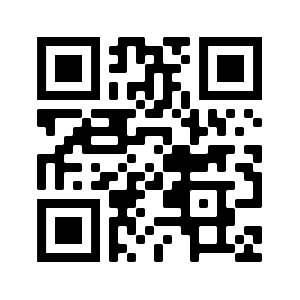 Rozwiąż układ równań i podaj jego interpretację geometryczną.Rozwiąż układ równań i podaj jego interpretację geometryczną.Rozwiąż układ równań i podaj jego interpretację geometryczną.Film: 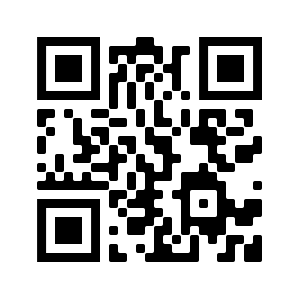 Geometria analitycznaUkłady równań drugiego stopnia.GRUPAIMIĘ I NAZWISKORozwiąż układ równań i podaj jego interpretację geometryczną.Rozwiąż układ równań i podaj jego interpretację geometryczną.Rozwiąż układ równań i podaj jego interpretację geometryczną.Równanie okręgu o środku w  punkcie  i promieniu  :Wzory skróconego mnożenia:Film: Rozwiąż układ równań i podaj jego interpretację geometryczną.Rozwiąż układ równań i podaj jego interpretację geometryczną.Rozwiąż układ równań i podaj jego interpretację geometryczną.Film: 